Биквадратным уравнением — называется уравнение вида ax4 + bx2 + c = 0.Метод решенияБиквадратное уравнение приводится к квадратному уравнению при помощи подстановки .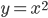 Новое квадратное уравнение относительно переменной : 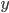 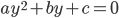 Решая это уравнение, мы получаем корни квадратного уравнения  и . Решая эти два уравнения ( и ) относительно переменной , мы получаем корни данного биквадратного уравнения.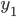 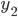 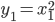 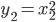 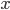 Порядок действий при решении биквадратных уравненийВвести новую переменную Подставить данную переменную в исходное уравнениеРешить квадратное уравнение относительно новой переменнойПосле нахождения корней () подставить их в нашу переменную  и найти исходные корни биквадратного уравнения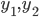 Пример решенияРешим биквадратное уравнение . Сначала приводим это уравнение к квадратному. Для этого введем вспомогательное неизвестное  такое, что . Тогда . Теперь данное биквадратное уравнение приводится к виду: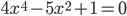 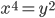 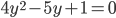 Решая это квадратное уравнение, мы получим , . Так как , то данное биквадратное уравнение эквивалентно системе двух уравнений: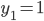 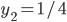 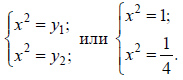 Решим каждое из этих уравнений и найдем объединение множеств их решений.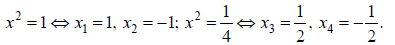 Ответ: 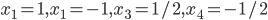 